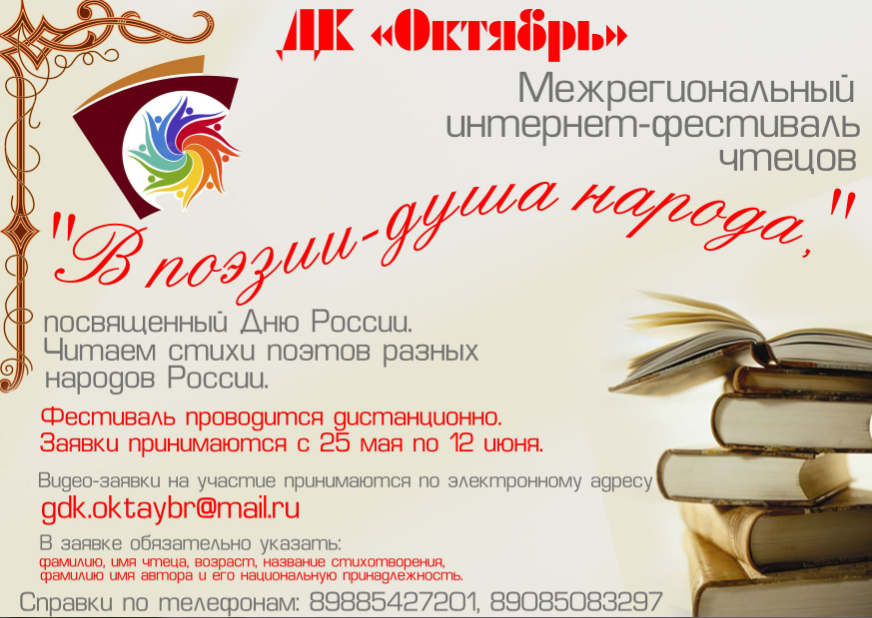 ПОЛОЖЕНИЕ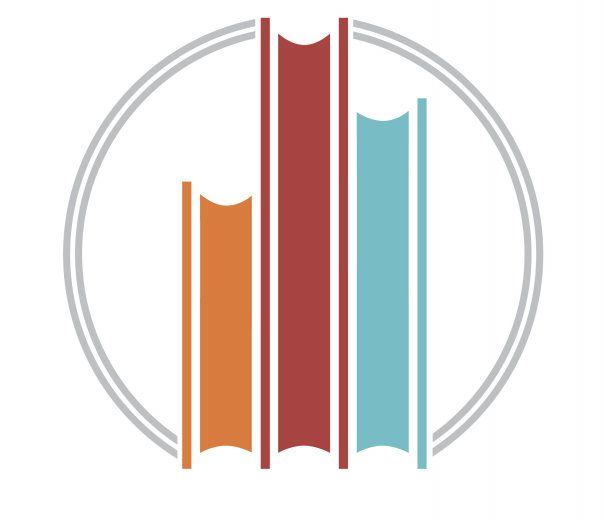 Межрегионального интернет-фестиваля, посвященного дружбе народов иДню России«В поэзии – душа народа»1. Общие положения.Организаторы Фестиваля: Муниципальное автономное учреждение культуры Дворец культуры «Октябрь», «Центр дружбы народов» г. Волгодонска  при поддержке Отдела культуры г. Волгодонска2. Содержание Фестиваля.Художественное чтение стихотворений национальных поэтов – народов республик бывшего СССР и населяющих современную Россию. 3. Цели и задачи Фестиваля:- повышение духовной культуры, развитие и формирование интереса к поэтическому слову;- выявление талантливых детей, создание условий для их самореализации, предоставление возможности продемонстрировать свои творческие способности;- пробуждение интереса к чтению и расширение читательского кругозора,- знакомство детей с поэтами разных народов; - воспитание литературного и художественного вкуса, воспитание культуры чтения.4. Участники Фестиваля.Принять участие в Фестивале могут жители города Волгодонска, городов и районов Восточной зоны без ограничения возраста.5. Сроки приёма заявок.Видео-заявки на  участие в Интернет-фестивале чтецов «В поэзии душа народа» принимаются с 20 мая по 10 июня 2020 года по электронному адресу gdk.oktaybr@mail.ru.6. Условия участия и проведения Фестиваля:- Конкурс проводится в дистанционном формате, по видеоматериалам.- Работы подписываются следующим образом: ФИО чтеца, название стихотворения, ФИО автора и его национальная принадлежность.- Участникам необходимо прислать видеоролик горизонтальной съёмки, хронометра не должен превышать 3-х минут.- Видео будут размещены в социальных сетях:YouTube: https://www.youtube.com/channel/UCh5ukS1BMrh4yyV3AfzE-7gВКонтакте: https://vk.com/dkoktaybr Instagram: https://www.instagram.com/dk.oktyabr/ 7. Подведение итогов и награждение.Видео будут выставляться с 2 по 12 июня на канале YouTube ДК «Октябрь» https://www.youtube.com/channel/UCh5ukS1BMrh4yyV3AfzE-7g Все участники награждаются дипломами!Справки по телефонам: 89885427201, 89085083297